Župnijska Karitas Rovte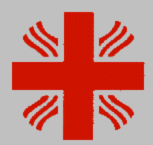  Dvajset let Župnijske Karitas Rovte Najprej vas vse skupaj še enkrat prav lepo pozdravljam in vam zaželim dobrodošlico na našem prazničnem srečanju. Naš blaženi Slomšek je zapisal: Zadovoljni bodimo s tem, kar nam je Bog dal, in če smo revni, pomislimo, da je veliko več revnejših od nas.Naj vam na kratko predstavim našo Župnijsko Karitas. Ustanovljena je bila ravno na današnji datum leta 1994. V naši ŽK deluje 28 rednih članov in 1o občasnih. Ravno zdaj smo dobili novo  članico. Dobrodošla.Prehajamo v 21 leto delovanja. Naše delo je bolj ali manj enako vsem Župnijskim Karitas na podeželju, vendar ima vsaka svojo posebnost. Naša je mogoče v tem, da imamo veliko aktivnih moških članov.        Delovanje se je začelo z romanjem bolnih in ostarelih na Brezje. Potem pa smo počasi začeli delovati na več področjih. Najprej pa je bilo na vrsti izobraževanje na Škofijski Karitas, saj smo tam dobili prve smernice, največ od gospe doktor Metke Klevišar, Lepa hvala ji.  Vse skozi je dobro sodelovanje s Škofijsko in Slovensko Karitas. Lepo je sodelovanje z vsemi sosednjimi Župnijskimi Karitas.  Tukaj bi se prav lepo zahvalil takratni predsednici Župnijske Karitas Logatec, gospej  Elki Kokalj, ki nam je res dala veliko navodil in pa gospodu, takratnemu tajniku Župnijske Karitas Velike Lašče Jožetu Stritarju za pogum, ki nam ga je dal. Še naprej veliko skrbimo za izobraževanje in duhovno pomoč. Tako se redno udeležujemo vseh izobraževanj in duhovnih obnov, tudi v lastni izvedbi, nekako 70% vseh članov. Letos smo bili na Gori, kjer je živela mistkinja Magdalena Gornik. Sodelujemo z vsemi organizacijami v kraju (gasilci, športno društvo, ..) in z osnovno šolo. Delujemo v okviru ŽPS. Poleg pomoči, v obliki plačila položnic, delitvi hrane, razne fizične pomoči, zbiralnih akcij  in obiskov za rojstne dneve, ter voščilom za praznike  imamo pa kar nekaj rednih dogajanj: romanje bolnih in invalidov na Brezje,zadnjo nedeljo v avgustu srečanje bolnih, invalidov in ostarelih v farni cerkvi z obiskom tudi drugih duhovnikov, prvo nedeljo v novembru dobrodelni koncert in prvi ponedeljek v novembru zbiranje poljskih pridelkov za duhovniški dom v Ljubljani, obdarovanje in obiski bolnih in duševno prizadeti otrok in ostarelih pred Božičem in za Veliko Noč. Za izposojo imamo na voljo tri bolniške  postelje, dva invalidska vozička, toaletni stol, hoduljo, bergle. Brez plačila. Ravno v izposoji bolniških postelj in ortopedskih pripomočkov se je izkazalo za zelo koristno in potrebno. Srečujemo se povprečno na dva meseca, oziroma po potrebi. Deset članov nas deluje že od samega začetka. Nekaj pa jih je zaradi poroke ali drugih obveznosti prenehalo delovati. Dva sta že tudi pokojna in pri Bogu prosita za nas.Naj naštejem samo nekaj številk. V vseh teh dvajsetih letih smo prostovoljno naredili več kot 20.000 delovnih ur, nekaj tisoč obiskov pri bolnih ostarelih, za rojstne dneve in podobno, popeljali več kot 1.000 starejših na Brezje, na srečanje BIS v farno cerkev je prišlo tudi z našo pomočjo okoli 2.000 BIS, pomagali veliko družinam in posameznikom v materialnih in denarnih stiskah, Pomagali smo tudi izven naše fare in imeli kar nekaj dobrodelnih akcij, naj omenim Drežniške ravne, kjer smo družini pomagali po potresu do celotnega ostrešja nove stanovanjske hiše in oken, plazu v Logu pod Mangartom, kjer smo 4 družinam finančno pomagali, bolniški župniji, Domu Marije in Marte v Logatcu, Domu Bratstva invalidov na Zaplani, v poplavah v Železnikih, na Kamniškem in še kje, pa tudi sedaj za povodenj v BIH in Srbiji smo zbrali polen kombi raznega potrebnega materiala. Že 10 let zbiramo poljske pridelke za duhovniški dom v Ljubljani in tako naprej, Pripravili že 18 dobrodelnih koncertov, da dobimo sredstva za pomoč v stiskah. Sodelujemo z osnovno šolo že od samega začetka nam učenci s pomočjo mentorice Marije Logar izdelujejo voščilnice za Božične in Velikonočne praznike. Hvala jim. Vzorno je tudi sodelovanje z Občino Logatec, kjer smo na razpisih za denarna sredstva kar uspešni, sodelovanje z županom in Centrom za socialno delo, kar se je pokazalo tudi danes. Vsem še enkrat hvala za vse ure, ki smo jih skupaj  žrtvovali za pomoč ljudem v stiski. To je  na kratko opis dela naše Župnijske Karitas Rovte. Je pa še veliko skritega dela, ki se ga nikjer ne vidi, a Bog vse vidi. Hvala vsem vam, ki ste se našega današnjega praznovanja udeležili in nam s tem dali nov zagon za naprej, saj se vidi, da je to prava pot.Hvala tudi našemu gospodu župniku Janezu Petrič, ki nas vse skozi pri našem delu podpira in nam daje tudi svobodno pot. Bog mu nakloni zdravja in moči, da bi še naprej mogel delovati med nami.Ne nazadnje pa hvala Gospodu Bogu in svetemu Duhu, da nam je dal to milost da lahko širimo dobroto.  Vsem skupaj in vsakemu posebej en velik Bog-lonaj, tudi za današnji dan.                                                                                                                     ŽK Rovte                                                                                                                       Tajnik Hieronim Kavčič